UVM Health and Safety Plan templatefor Field Work To be reviewed daily by the Site Safety Officer with all site personnel 
at a tailgate meeting before field activities commence.Site Address/Location ____________________________________________________________________________________________________________________________________________________________Site Safety Officer: ____________________________________________Research Tasks: (check all that apply)Topographic survey (e.g., total station equipment, survey rod, tripod, GPS)Unmanned aerial survey or terrestrial lidar surveyCanoe, kayak or boat operationsWater samplingSoil samplingInstrument maintenance (e.g., staff gauge, rain gauge, weir, structural health monitoring sensor)Discharge measurement Other: __________________________________________________________________Emergency Notifications Police: Emergency: 911   Non-Emergency: (         ) ____________-_________________Fire/EMS: Emergency: 911 Non-Emergency: (         ) ____________-_________________UVM Contact/Advisor: Name: ____________________________________Phone: (         ) ____________-_________________Report major injuries to UVM Contact/Advisor or Site Safety Officer listed above. Contact your Lab Safety Coordinator for further information, safety@uvm.eduNearest Hospital and DirectionsHospital Name: ________________________________________________________________Phone: (         ) ____________-_________________Address: __________________________________________   __________________________________________(Insert Map and Directions from Site Address to Nearest Hospital)Field Hazards and Risk Reduction MeasuresFlora & Fauna Awareness: (Check all that may apply and add any additional hazards specific to your site in other)_____ Insect Stings: Bee and/or wasp bites.  Wear long sleeves and light-colored clothing to lessen chance for a stingIf stung, run a clean fingernail or gauze from a first aid kit over the sting to draw the stinger outApply ice to reduce swellingMonitor for signs of allergic reaction and, if so, seek medical attention immediately_____ Venomous Spiders: Black widowAvoid wood piles, rock piles, outbuildings – and spider webs in these locationsIf bitten, wash the bite with soap and water, apply a cool compress or ice, and elevate the bite site above the heart, if possibleSeek immediate medical attention for black widow spider bite_____ Ticks: Carriers of Lyme disease, Anaplasmosis and (rarely) Powassan virus in the Northeast. (and Rocky Mountain spotted fever in the western US)Wear light colored long pants with pant legs tucked into socksTie back long hair Use DEET or insect repellentPerform end-of-day tick checkRemove field clothes to laundry and shower soon after end of field daySeek medical attention for confirmed tick bites_____ Animal Bites: Skunks, foxes, bats, dogs, cats, raccoons, horses, snapping turtles, beers, moose, leeches, other: ____________________________________________________Avoid work at dawn & dusk hoursSeek immediate medical attention for an animal bite that breaks the skin_____ Poisonous Plants: Poison ivy, Poison oak, Poison parsnip, other: ___________________Wear long sleeves, long pantsAvoid tall weeds, brush – stay on travelled paths where possible Wash exposed skin with soap and water as soon as possible_____ Other: _______________________________________________________________________ Other: __________________________________________________________________River/ Lake Awareness: (Check all that may apply and add any additional hazards specific to your site in other)_____ Canoe/Boating Always wear personal flotation deviceProficiency in swimming required_____ Waders/BootsAlways wear belt with chest waders to minimize waders filling with waterUse walking stick or river staff to prevent slippingGeneral Physical Hazards: (Check all that may apply and add any additional hazards specific to your site in other)_____ Falls/ Trips: Steep Slopes, Rocks, Tree RootsSeek immediate medical assistance for suspected sprain or broken bonesUse bandages in first aid kit for small lacerations, abrasions_____ Heat Stress Avoid field work during mid-day or very hot conditionsWear a hat/capTake regular breaks in the shade and hydrate often with waterUse the buddy system and monitor for signs of heat stressIf a person is affected by heat stress, remove them to shade or a cooler locationApply cold packs, ice, or cool water compressesEncourage regular intake of cool waterSeek medical attention_____ Cold StressAvoid field work during very cold conditionsWear layers of loose-fitting clothing and waterproof and insulated bootsTake regular breaks to warm up indoors or in a carStay hydrated and avoid caffeine or alcohol.  Use the buddy system and monitor for signs of frost bite or hypothermia_____ Electrical: (marine batteries, other power sources)Minimize the interaction of water with electrical cables_____ TrafficWear a reflective vest_____ Construction SitesIf entering a construction site, report to general contractor or site supervisor and follow prescribed safety guidance_____ Weather Emergencies: Flash flooding, thunder and lightning Avoid field work on days where extreme weather is forecastIf extreme weather occurs unexpectedly, immediately leave the river, lake or any water body; seek shelter.in a building, car, or away from hilltops, trees, and utility lines_____ Other: __________________________________________________________________Other General PrecautionsPersonal Protective Equipment (PPE)Field PPE includes equipment necessary to safely carry out the field work: _____ Waders_____ Sunscreen/Sunglasses_____ Reflective Vest_____ DEET/ Insect Repellent (to repel ticks)_____ Sturdy, closed-toe boots_____ Hard hat_____ Safety Glasses_____ Steel-toed boots_____ Baseball cap or other hat_____ Light colored pants with socks (to see ticks)_____ Other: _______________________________________________________________________ Other: __________________________________________________________________First Aid Kit (Review the location of the first aid kit with all site personnel)_____ Soap, biodegradable (to wash off wild parsnip oils or insect sting sites)_____ Tecnu (to remove poison ivy oils from skin) _____ Band-aids/ Bandages / First Aid Cream_____ Ace Bandage_____ Chemical hot packs_____ Salt (for leach removal)_____ Tick Remover_____ Other: _______________________________________________________________________ Other: __________________________________________________________________*Each participant must also complete the Acknowledgment of Risk Form below.This form may also be found on the Risk Management and Safety: Safety for Field Work and Farm Operations website (https://www.uvm.edu/riskmanagement/safety-field-work-and-farm-operations) University of VermontAcknowledgment of Risk and Consent for Treatment during Field Labs or ActivitiesSection 1 (To be completed by field lab leader)Class:   ______________________________________________________Field lab leader: _______________________________Telephone: ______________________________Address: _____________________________________________________________________________Field lab date(s): _______________________________________________________________________Equipment/supplies to be provided:	- by participant: _________________________________________________________________	- by field trip leader: _____________________________________________________________Immunizations required (check with Student Health Center): ________________________________________________________________________________________________________________________Physical activities to be undertaken include: _____________________________________________________________________________________________________________________________________Risks inherent in this field trip include bodily injury due to: _____________________________________Section 2 (To be completed by field lab participants)I acknowledge that there are certain risks inherent in field laboratories, including but not limited to those indicated in Section 1.  I acknowledge that all risks cannot be prevented.  I represent that I am physically able, with or without accommodation, to participate in this field laboratories for this course, am able to use the equipment and/or supplies described above, and have obtained the required immunizations, if any.Should I require emergency medical treatment as a result of accident or illness arising during the field lab, I consent to such treatment.  I acknowledge that the University of Vermont does not provide health and accident insurance for field laboratory participants and I agree to be financially responsible for any medical bills incurred as a result of emergency medical treatment.  I will notify the trip leader in writing if I have medical conditions about which emergency medical personnel should be informed. If a student, I will follow the Code of Student Rights & Responsibilities [insert www.uvm.edu/~uvmppg/ppg/student/studentcode.pdf]. I will not possess or use alcohol or unlawful substances while participating in course work. I will wear a seatbelt at all times during transportation to and from the field site._____________________________________________Name (please print)_____________________________________________		________________________________Signature							Date_________________________________________		_____________________________Signature of parent/guardian (if participant is a minor)		DateSection 3 (General Information)To request disability accommodations for this field trip, please notify your trip leader or contact the Specialized Student Services Office at least 10 days in advance of the trip by calling (802) 656-7753 (voice); (802) 656-3865 (TTY); or (802) 656-0739 (FAX).Immunizations may be obtained through the Student Health Center (802) 656-0847 or your primary care physician.Section 4 (Health Insurance Information)Participant’s Name: _________________________________________Participant’s Health Insurance Company: ___________________________________________Policy # _____________________________________POSION IVY 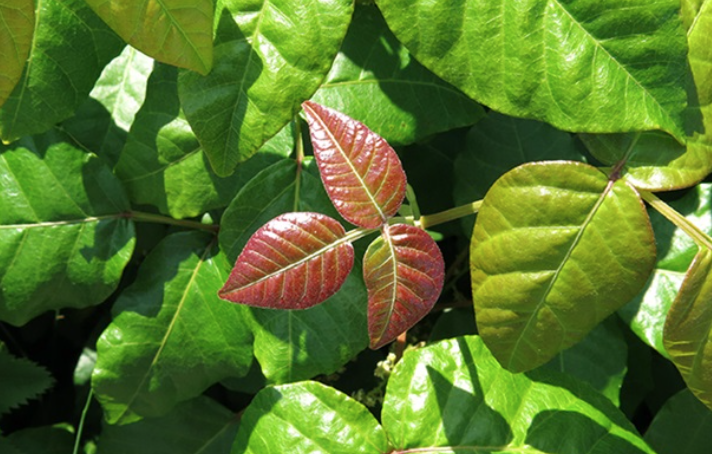 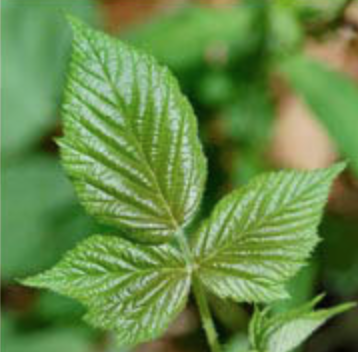 (https://www.pennmedicine.org/updates/blogs/health-and-wellness/2018/july/poison-ivy-sumac-oak)POISON PARSNIP: SAP BURNS IF SAP GETS ON SKIN IN THE SUNLIGHT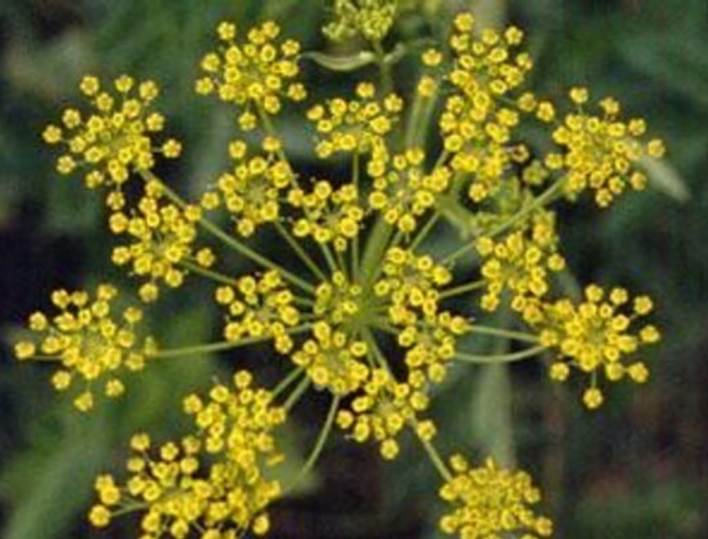 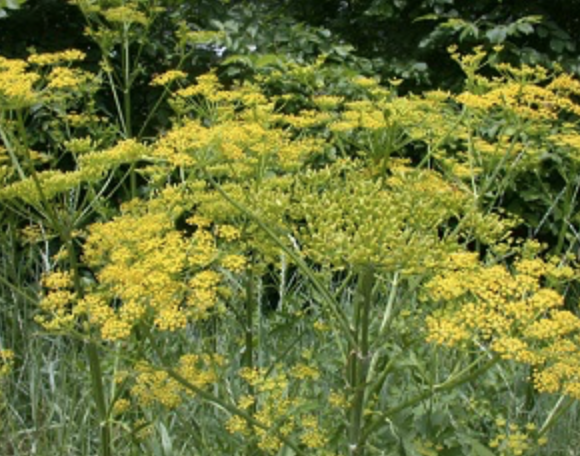 (https://www.burlingtonfreepress.com/story/life/2019/07/11/dangers-wild-poison-parsnip-vermont/1692017001/)(https://www.dec.ny.gov/animals/105364.html)COW PARSNIP BURN 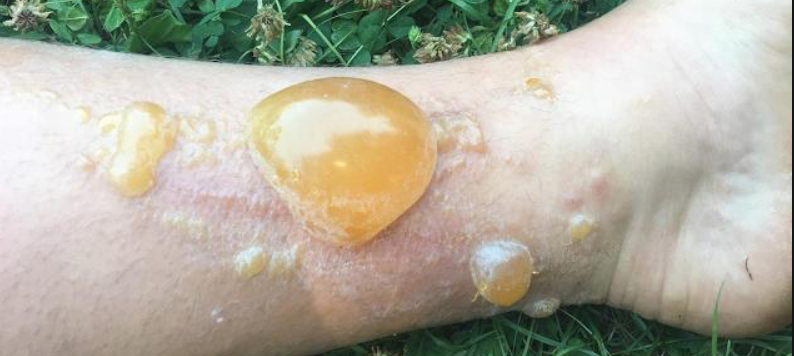 (https://www.usatoday.com/story/news/nation-now/2018/07/19/dangerous-hobo-parsnip-plant-severely-burns-blisters-woman/799636002/)